Tutorial – Fusing Plastic 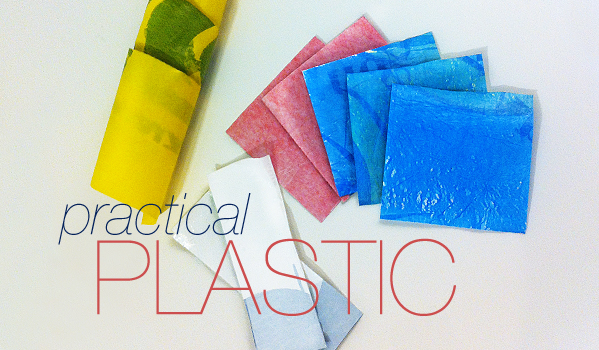 You will need:Baking paper (news paper works just as well in my opinion)A range of colourful plastic bagsAn ironIn my examples I have used folder sleeves to put my plastic shapes insideCut up different shapes from plastic bagsPlace your plastic between 3 or four sheets of newspaper, making sure that it over lapsIron over newspaper evenly for about 10 seconds.  Too long and it will melt into the newspaper, too short and it won’t fuse (too short is better)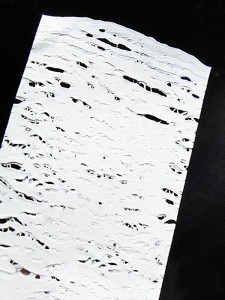 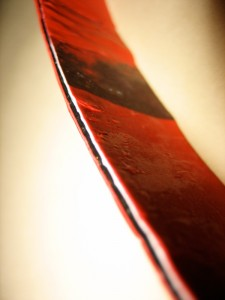 After this part what you do with it is down to youYou could:Cut strips of plastic fusing and role into a cylinder, cut away small hole to make a tiny lamp shade to go over your fairy lightsMake long strips and slice them into lines to make tinsel 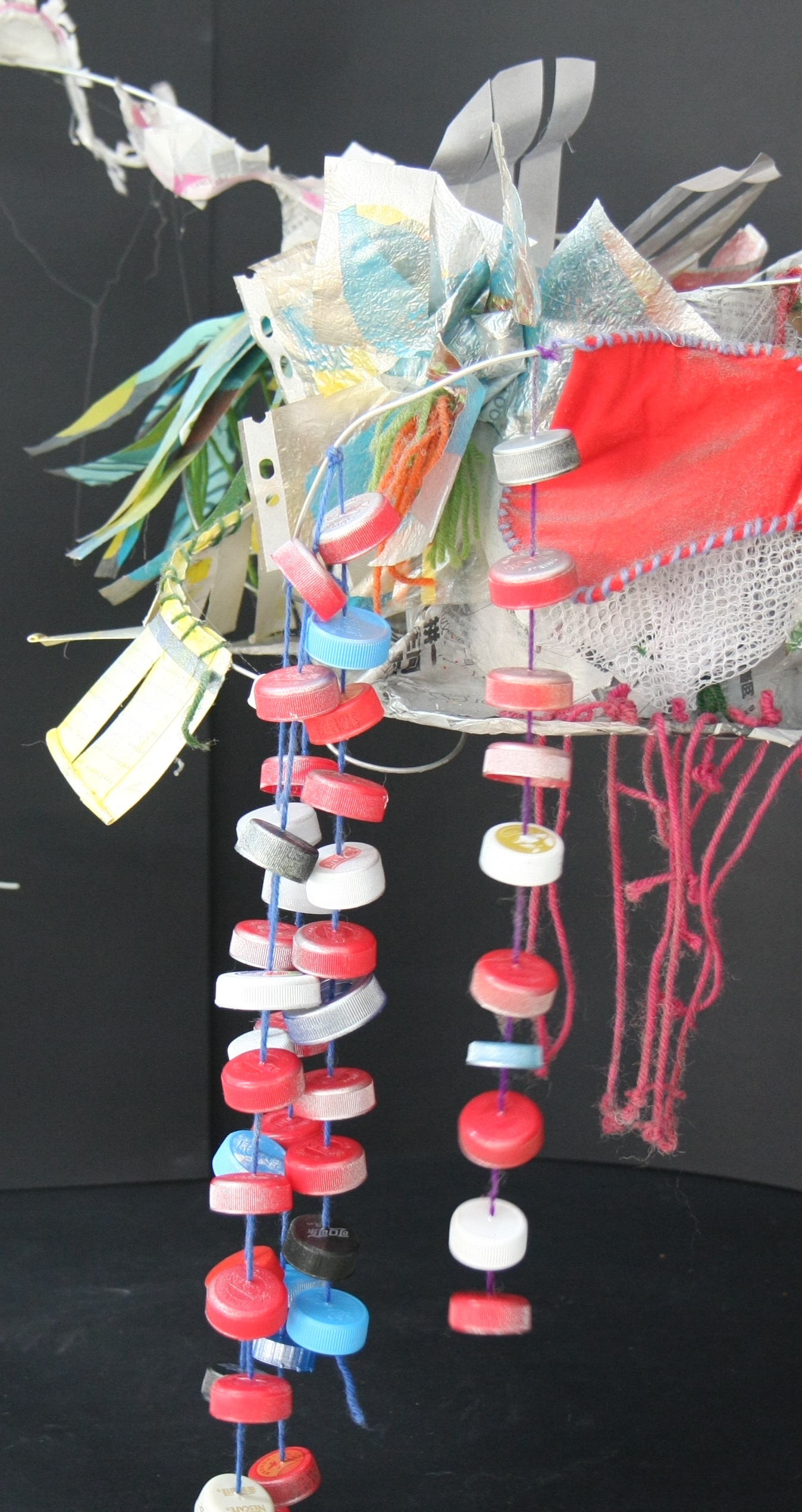 